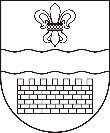 DAUGAVPILS VALSTSPILSĒTAS PAŠVALDĪBADAUGAVPILS PILSĒTAS IZGLĪTĪBAS PĀRVALDEReģ. Nr. 90009737220, Saules iela 7, Daugavpils, LV-5401, tālr. 65421623 e-pasts: izglitiba@ip.daugavpils.lv, www.izglitiba.daugavpils.lv Daugavpilī                                                 UZAICINĀJUMSiesniegt piedāvājumu1. Pasūtītājs.Daugavpils pilsētas Izglītības pārvaldeSaules ielā 7, Daugavpilī, LV-5401Tālruņi: 65440576; 65407423e-pasts: izglitibas@ip.daugavpils.lv             biruta.visnevska@ip.daugavpils.lv             vitalijs.kalnins@ip.daugavpils.lvMājas lapa: www.izglitiba.daugavpils.lvKontaktpersona: Vitālijs Kalniņš, tālr.nr.:65440576; 29443346                                       Iepirkuma identifikācijas Nr.DPIP2023/27N„Liftu, invalīdu pacēlāju tehniskā un avārijas apkalpošana Daugavpils pilsētas izglītības iestādēs”2. Iepirkuma priekšmeta apraksts:Liftu, invalīdu pacēlāju tehniskā un avārijas apkalpošana Daugavpils pilsētas izglītības iestādēs, saskaņā ar Tehnisko specifikāciju – 2.pielikums.3. Piedāvājumu var iesniegt: pa pastu, elektroniski vai personīgi Saules ielā 7, Daugavpilī  līdz 2023.gada 21.jūnijam plkst.11.00.4. Paredzamā līguma izpildes termiņš: 12 (divpadsmit) mēneši no līguma noslēgšanas brīža5. Piedāvājumā jāiekļauj:pretendenta rakstisks iesniegums par dalību iepirkumu procedūrā, kas sniedz īsas ziņas par pretendentu (pretendenta nosaukums, juridiskā adrese, reģistrācijas Nr., kontaktpersonas vārds, uzvārds, tālrunis, fakss, e-pasts) – 1.pielikums;finanšu piedāvājumā cena jānorāda euro bez PNV 21% katrai iestādei atsevišķi. Cenā jāiekļauj visas  izmaksas.Pretendentam jāiesniedz:1. Apliecinājums, ka Pretendents ir paziņojis Patērētāju tiesību aizsardzības centram vai Būvinspekcijai vai Darba inspekcijai par komercdarbības uzsākšanu saistībā ar bīstamo iekārtu montāžu, remontu, tehnisko apkopi un modernizāciju.2. Apliecinājums, ka Pretendents iepirkuma līguma izpildē nodrošinās speciālistus, kuriem ir tiesības veikt bīstamo iekārtu (liftu) tehnisko apkalpošanu atbilstoši Latvijas Republikas normatīvo aktu prasībām, norādot personas un pievienojot liftu elektromehāniķu atestāciju apliecinošos dokumentus (kopijas).3. Vispārējās civiltiesiskās atbildības apdrošināšanas polises kopiju ar minimālo atbildības limitu par vienu apdrošināšanas gadījumu ne mazāk kā 100 000,00 euro vai pretendenta apliecinājums. Ja tādas polises pretendenta rīcība nav, pretendents iesniedz apliecinājumu, ka attiecīgā polise tiks noslēgta un iesniegta šīs polises kopija Pasūtītājam pirms līguma noslēgšanas, ja pretendents uzvarēs iepirkumā. Polisei jābūt spēkā visā iepirkuma līguma darbības laikā. Ja minētās polises darbības termiņš ir īsāks, tad pretendentam, ar kuru tiks noslēgts iepirkuma līgums pēc polises darbības beigām būs pienākums nekavējoties iegādāties jaunu.  4. Profesionālās apdrošināšanas polises, atbilstoši Būvniecības likuma 13.10. punktam un MK noteikumu Nr.502 „Noteikumi par būvspeciālistu un būvdarbu veicēju civiltiesiskās atbildības obligāto apdrošināšanu” prasībām.6.1. Sertifikātus:            -  Elektronisko sakaru sistēmu un tīklu būvdarbu vadīšana;     7.     Apliecība par apmācības programmas apguvi darba aizsardzības jautājumos. Ēkas lietotāja apstiprināts apliecinājums par objektu apskates veikšanu.Pretendenta pieredzes izklāsts – 3.pielikums.Ar  lēmumu var iepazīties mājaslapā: www.daugavpils.lv.Iepirkuma komisijas priekšsēdētāja                                                                B.Višņevska                                                                                                                       1.pielikumsUzaicinājumam „ Liftu, invalīdu pacēlāju tehniskā un avārijas apkalpošana Daugavpils pilsētas izglītības iestādēs”                                                                                                             id. Nr.DPIP2023/27N      PIETEIKUMSDaugavpilīKomersants___________________________________________________________________________                                                                   (nosaukums)Reģistrācijas Nr. _____________________________________________________________Juridiskā adrese ___________________________________________________________________________Nodokļu maksātāja (PVN) reģistrācijas Nr. ________________________________________tālr.,fakss___________________________ e-pasts__________________________________Kontaktpersonas amats, vārds, uzvārds, tālr.___________________________________________________________________________Bankas rekvizīti __________________________________________________________________________________tā direktora (vadītāja, valdes priekšsēdētāja, valdes locekļa) ar paraksta tiesībām (vārds, uzvārds) personā, ar šī pieteikuma iesniegšanu:Piesakās piedalīties iepirkumā “Liftu, invalīdu pacēlāju tehniskā un avārijas apkalpošana Daugavpils pilsētas izglītības iestādēs”, identifikācijas numurs DPIP2023/27N, piekrīt visiem Darbu apjomu sarakstā uzrādītajiem darbiem  un garantē Darbu apjomu sarakstā uzrādīto darbu un normatīvo aktu prasību izpildi. Iepirkuma noteikumi ir skaidri un saprotami._____________(uzņēmuma nosaukums)apliecina, ka:    2.1.         visa sniegtā informācija ir pilnīga un patiesa;      nekādā veidā nav ieinteresēts nevienā citā piedāvājumā, kas iesniegts šajā iepirkumā;nav tādu apstākļu, kuri liegtu tiesības piedalīties iepirkumā un izpildīt izvirzītās prasības; 06.06.2023. Nr.DPIP2023/27NVārds, uzvārds, amatsParaksts, Datums